Правила оформления1. Статья печатается на листе формата А4, все поля 2 см, шрифт 12, межстрочный интервал 1,5. Автоматические переносы не допускаются!НЕ ДОПУСКАЕТСЯ ИСПОЛЬЗОВАТЬ ФУНКЦИЮ «РЕЦЕНЗИРОВАНИЕ»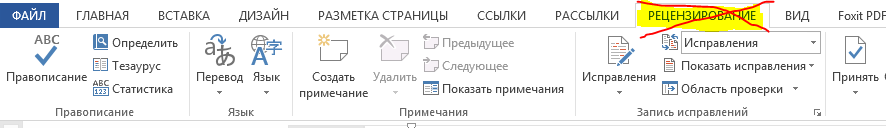 2. На первой строчке указывается УДК.     Шрифт: полужирный.    Выравнивание: по левому краю3. На второй строчке- название статьи прописными буквами, полужирным шрифтом (АНАЛИЗ ЗАБОЛЕВАЕМОСТИ…..). В конце точка не ставится!!!      Выравнивание: по левому краю4. На третьей строчке через запятую указываются инициалы и фамилии авторов (обращаем внимание, что Инициалы пишутся до фамилии). Если авторы работают в разных организациях, то за фамилией проставляется цифра по порядку надстрочным знаком (П.С. Иванов1). Если все авторы работают в одной организации, то надстрочная нумерация не ставится!  Шрифт: полужирный курсив.   Выравнивание: по левому краю5. На четвертой строчке указывается место работы авторов и город. Каждое место работы начинается с новой строки. Перед названием организации указывается надстрочным знаком порядок (1ФГБУ «Центральный научно-исследовательский институт организации и информатизации здравоохранения» Министерства здравоохранения Российской Федерации, г. Москва), при условии, что указано не одно место работы. Страна не указывается. Обращаем внимание, что название организации указывается как в уставных и регистрационных документах. В случае несовпадения статья будет отклонена!!!!   Шрифт: курсив.   Выравнивание: по левому краюПРИМЕР:УДК 612.79; 615.37DOIПЛЕЙОТРОПНЫE ЭФФЕКТЫ АНТИРЕЗОРБТИВНОЙ ТЕРАПИИ ПРИ ОСТЕОАРТРОСАРКОПОРОЗЕА.Н. Ильницкий1,2, Т.В. Куксова 3, Е.А. Воронина 4, Л.В. Титарева 5, К.А. Бочарова 61 Академия постдипломного образования ФГБУ ФНКЦ ФМБА России, г. Москва2 АНО НИМЦ «Геронтология», г. Москва. 3 ФГОУ ВО «Воронежский Государственный Медицинский Университет им. Н.Н. Бурденко», г. Воронеж4 Департамент социальной защиты населения Кемеровской области, г. Кемерово5 ФГОУ ВО «Курский государственный медицинский университет», г. Курск 6 ФГАОУ ВО «Белгородский государственный национальный исследовательский университет», г. Белгород6. Далее пишется структурированное резюме статьи. Резюме должно быть 250-350 слов. Структурированное резюме должно содержать кратко все разделы статьи: введение, цель, материалы и методы, результаты и обсуждение, заключение или выводы.   Шрифт: полужирный.   Выравнивание: по ширине.ПРИМЕР:Введение (актуальность)…….Цель………Материалы и методы…………….Результаты……………….Обсуждения……………….Выводы (заключение)……………..7. После резюме указываются ключевые слова (не менее 3-5). Ключевые слова: заболеваемость, врач-терапевт и т.д.   Выравнивание: по ширине.9. Далее повторяются пункты 3-7 только на английском языке.ПРИМЕР:PLEIOTROPIC EFFECTS ANTIREZORBTIVE THERAPY IN OSTEOARTHROSARCOPOROSISA. N. Ilnitskiy1, 2, T. V. Kuksova 3, E. A. Voronina 4, L.V. Titareva 5, K.A. Bocharova 61 Academy of postgraduate education of the Federal state budgetary institution "Federal scientific and clinical center of specialized types of medical care and medical technologies of the Federal medical and biological Agency", Moscow2 Autonomous non-profit Organization research Medical center Gerontology, Moscow. 3 Voronezh State Medical University. N. N. Burdenko, Voronezh4 Department of social protection of the population of the Kemerovo region, Kemerovo5 Kursk state medical University, Kursk 6 Belgorod state national research University, Belgorod10. Затем идет текст статьи. Статья должна содержать следующие разделы: введение (актуальность), цель, материалы и методы, результаты, обсуждения, заключение или выводы, список литературы. Шрифт статьи 12, интервал-1,5.   Выравнивание: по ширине. Переносы не проставляются.11. Список литературы составляется  в порядке цитирования.   Выравнивание: по ширине.1) Количество цитируемых работ: в оригинальных статьях и лекциях допускается до 30, но не менее 5-8, в обзорах – до 60 источников, но не менее 20.2) В тексте статьи библиографические ссылки даются в квадратных скобках арабскими цифрами. ПРИМЕР: …..заболеваемость [1, 2, 3].3) В библиографическом описании каждого источника должны быть представлены ВСЕ АВТОРЫ. В случае, если у публикации более 4 авторов, то после 3-го автора необходимо поставить сокращение "..., и др." или "..., et al.".4) Недопустимо сокращать название статьи и название отечественного журнала. Название англоязычных журналов следует приводить в соответствие с каталогом названий базы данных MedLine. Если журнал не индексируется в MedLine, необходимо указывать его полное название. 5) Для описания даты выхода, тома, номера журнала и страниц, на которых опубликована статья, следует использовать сокращенный формат записи - для иностранных источников, и полный формат записи - для русскоязычной части описания русскоязычных источников.6) Библиографические описания ссылок на иностранные источники следует составлять в формате Vancouver в версии AMA (AMA style, http://www.amamanualofstyle.com).7) Англоязычную часть библиографического описания ссылок на русскоязычные источники следует приводить в формате Vancouver в версии AMA.8) Во всех случаях, когда у цитируемого материала есть цифровой идентификатор (Digital Object Identifier - DOI), его необходимо указывать в самом конце библиографической ссылки. Проверять наличие doi статьи следует на сайте http://search.crossref.org/ или https://www.citethisforme.com. Для получения DOI нужно ввести в поисковую строку название статьи на английском языке. Последний сайт, помимо DOI, автоматически генерирует правильно оформленное библиографическое описание статьи на английском языке в стиле цитирования AMA. Подавляющее большинство зарубежных журнальных статей с 2000 года и многие русскоязычные статьи (опубликованные после 2013 года) зарегистрированы в системе CrossRef и имеют уникальный DOI. ПРИМЕР:   Zhang M, Holman CD, Price SD. Comorbidity and repeat admission to hospital for adverse drug reactions in older adults: retrospective cohort study. The New England Journal of Medicine. 2009;338:a2752. doi: 10.1136/bmj.a275212. Затем идет REFERENCESТранслитерация фамилии авторов – транслитерация названия статьи – в квадратных скобках перевод на анг. язык - транслитерация названия журнала – в квадратных скобках название журнала на англ. языке.NB!!!!          Пример оформления Список литературыМелерзанов А.В., Гаврилов Д.А. Диагностика меланомы кожи с помощью сверточных нейронных сетей глубокого обучения. Врач. 2018;6 (1):31-33Обратите внимание, что косые ни ставятся, а в место них ставится точка. В конце  точка не ставится. Между годом, номером и страницами пробелы не ставятся.ReferencesMelerzanov A.V., Gavrilov D.A. Diagnostika melanomy kozhi s pomoshch'yu svertochnyh nejronnyh setej glubokogo obucheniya [Diagnosis of skin melanoma using convolutional neural networks of deep learning]. Vrach [Doctor]. 2018; 6: 31-33 (In Russian)Русскоязычную литературу следует оформлять:Транслитерация русскоязычного цитирования, а название статьи и название журнала в квадратных скобках указывается перевод на английский язык. В скобках указывается (In Russian)В конце точка не ставитсяАнглоязычная литература не транслитерируется.13. После списка литературы  указывается финансирование исследования либо его отсутствие, а также отсутствие или наличие конфликта интересов.Финансирование. Исследование не имело спонсорской поддержки.Конфликт интересов. Авторы заявляют об отсутствии конфликта интересов.Acknowledgments. The study did not have sponsorship.Conflict of interests. The authors declare no conflict of interest.14. Сведения об авторах: фамилия, имя, отчество полностью - ученая степень и звание, должность, место работы полностью (пример: ФГБУ «Центральный…..» Министерство здравоохранения Российской Федерации (в именительном падеже)), адрес места работы с индексом, e-mail, ORCID, SPIN-кодОБЯЗАТЕЛЬНО (!), SPIN-код (по РИНЦ), ORCID (ORCID:0000-0003-2124-86563).ПРИМЕР:Люцко Василий Васильевич – доктор медицинских наук, доцент, главный научный сотрудник ФГБУ «Центральный научно-исследовательский институт организации и информатизации здравоохранения» Министерство здравоохранения Российской Федерации, 127254, Россия, г. Москва, ул. Добролюбова, 11, e-mail: liutsko@mednet.ru,  ORCID 0000-0003-2114-8613; SPIN: 6870-7472; Если у автора есть второе место работы, оно указывается после адреса первого места работы в таком же порядке, как и первое через ;	ПРИМЕР:Люцко Василий Васильевич – доктор медицинских наук, доцент, главный научный сотрудник ФГБУ «Центральный научно-исследовательский институт организации и информатизации здравоохранения» Министерство здравоохранения Российской Федерации, 127254, Россия, Москва, ул. Добролюбова, 11; профессор кафедры терапии, гериатрии и антивозрастной медицины Академия постдипломного образования ФГБУ ФНКЦ ФМБА России, 125371, г. Москва, Волоколамское ш., 91, e-mail: liutsko@mednet.ru,  ORCID 0000-0003-2114-8613; SPIN: 6870-747215. Сведения об авторах на английском языке: About the authorsНазвание организации на английском языке указывается как в уставных или регистрационных документах. Если в уставных документах нет названия на английском языке, то название указывается как на сайте организации. Не допускается вольный перевод!16. Оформление таблиц.Все таблицы должны иметь нумерованный заголовок (выравнивается по правому краю) и четко обозначенные графы, удобные и понятные для чтения. Данные таблицы должны соответствовать цифрам в тексте, однако не должны дублировать представленную в нём информацию. Ссылки на таблицы в тексте обязательны. После названия таблицы обязательно указываются единицы измерения, в которых представлены данные.Таблица 1Название ….( на 100000 соответствующего населения)17. Оформление рисунков и иллюстраций.Объем графического материала минимальный (за исключением работ, где это оправдано характером исследования). Каждый рисунок должен сопровождаться нумерованной подрисуночной подписью (выравнивается по ширине). Ссылки на рисунки в тексте обязательны. После названия рисунка обязательно указываются единицы измерения, в которых представлены данные.Рисунок 1. Название…….( на 100000 соответствующего населения)Иллюстрации (графики, диаграммы, схемы, чертежи), рисованные средствами MS Office, должны быть контрастными и четкими. Иллюстрации должны быть выполнены в отдельном файле и сохранены как изображение (в формате *.jpeg, *.bmp, *.gif), и затем помещены в файл рукописи как фиксированный рисунок. Недопустимо нанесение средствами MS WORD каких-либо элементов поверх вставленного в файл рукописи рисунка (стрелки, подписи) ввиду большого риска их потери на этапах редактирования и верстки.Фотографии, отпечатки экранов мониторов (скриншоты) и другие нерисованные иллюстрации необходимо не только вставлять в текст рукописи, но и загружать отдельно в специальном разделе формы для подачи статьи в виде файлов формата *.jpeg, *.bmp, *.gif (*.doc и *.docx - в случае, если на изображение нанесены дополнительные пометки). Разрешение изображения должно быть >300 dpi. Файлам изображений необходимо присвоить название, соответствующее номеру рисунка в тексте. В описании файла следует отдельно привести подрисуночную подпись, которая должна соответствовать названию фотографии, помещаемой в текст (пример: Рис. 1. Сеченов Иван Михайлович).Если в рукописи приводятся рисунки, ранее опубликованные в других изданиях (даже если их элементы переведены с иностранного на русский язык), автор обязан предоставить в редакцию разрешение правообладателя на публикацию данного изображения в журнале, в противном случае это будет считаться плагиатом.	Если рисунки вставлены в статью не по вышеуказанным требованиям статья отклоняется!!!!NB! Оформленные материалы не по правилам журнала к рассмотрению не принимаются и не возвращаются.РегионПервичная заболеваемость, на 100000 соответствующего населенияОбщая заболеваемость, на 100000 соответствующего населенияРоссийская ФедерацияМосковская область